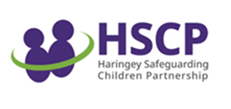 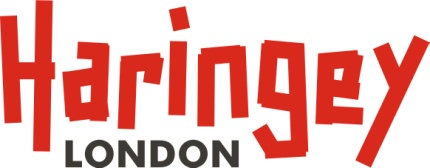 Please type into the boxes. Please send to CPCentralAdmin@haringey.gov.uk at least 2 working days before the meeting.Please ensure that you have shared your report with those with legal parental responsibility at least 2 working days before an initial meeting and 5 working days before a review meeting. If you are concerned that this could leave a child, young person or adult at risk, please discuss with your line manager and contact the meeting chair. Contextual Safeguarding Child in Need Meeting professional agency reportWho is this report aboutWho is this report aboutWho is this report aboutWho is this report aboutName of each child / young personDate of birth and ageAddressNHS Number  / Other reference numbers Who else lives in the child/young person’s home? Who else lives in the child/young person’s home? Who else lives in the child/young person’s home? Who else lives in the child/young person’s home? Who else lives in the child/young person’s home? NameDate of birth and ageAddressRelationship to each child/YPLegal Parental Responsibility?Is there anyone else you know of who does not live in the home but is important in the child/young person’s life?eg another parent / partner/ partner of a household member  Is there anyone else you know of who does not live in the home but is important in the child/young person’s life?eg another parent / partner/ partner of a household member  Is there anyone else you know of who does not live in the home but is important in the child/young person’s life?eg another parent / partner/ partner of a household member  Is there anyone else you know of who does not live in the home but is important in the child/young person’s life?eg another parent / partner/ partner of a household member  Is there anyone else you know of who does not live in the home but is important in the child/young person’s life?eg another parent / partner/ partner of a household member  NameDate of birth and ageAddressRelationship to each child/YPLegal Parental Responsibility?Overview of agency’s involvement with the child/young person or familyHighlight key/significant events. Please say what you have done so far to reduce the risk and how has it made a difference.What are the young person’s views? Please talk about each young person separately (under separate headings). Please share any direct work you have done together. Share the young person’s own words as much as possible, and date they shared these views with you. Do comment on what you have observed and behaviour you think is important, especially if this young person finds it difficult to communicate verbally.What is going well?Think of the strengths of different people in the family. Think about how things have worked well in the past to keep the child/young person safe from harm. If this is a review meeting, please comment on the success of the safeguarding plan so far.What are you worried about?Past harm (that has happened). And what are you worried could happen in the future if nothing changes? You might want to comment on: Daily routine – Any signs of self neglect? – Has young person’s behaviour changed?Are there complicating factors?Do you know about anything else that is making things more difficult for the family at the moment?Are there “grey areas”?What do you feel you don’t know enough about or need to understand better?Are there safety factors?  These are things that help keep each child/young person safe now (and have done for some time)What needs to happen next? – And what outcomes would you like to see?Think about practical steps or services that you feel should be part of the safeguarding plan. What support or services do your agency plan to offer? Date report was shared with parentsPlease share this report or the content of this report with everyone with legal parental responsibility 2 working days before an initial meeting and 5 working days before a review meeting.Date report was shared with the young personPlease consider if it is appropriate to share this report or its contents with the child/young person. If so, please share it at least 2 working days before an initial and 5 working days before a review meeting.Report writer’s sign-off:Report writer’s sign-off:Name & Signature Date What agency are you from and what is your role